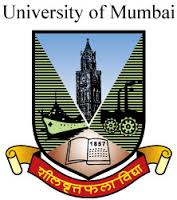 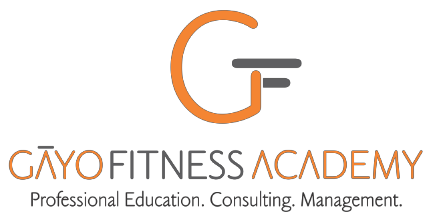 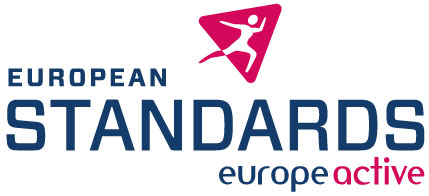 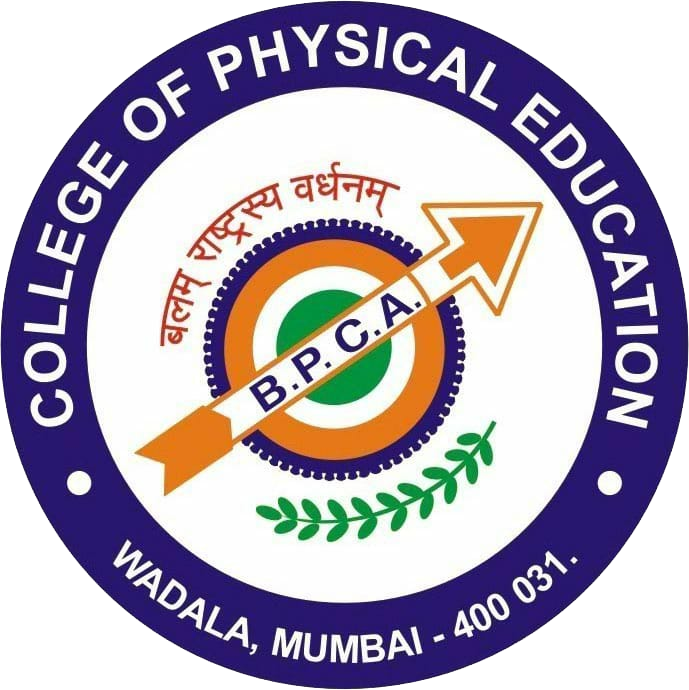 [GFA COMPOSITE CCPFT ENROL 25011021]Date: _______________			BLENDED CCPFT (Composite) ENROLMENT FORMI, ________________________________________________________________ have studied the BLENDED CCPFT COURSE OVERVIEW and agree voluntarily and unconditionally to the Terms & Conditions therein.I hereby enrol* to ONE of the following TWO courses and option/s thereunder: [  ] Mumbai University CCPFT			FEE			Remarks[  ] Mumbai U certificate + 10 Workshop Certificates:	₹ 52,500		Basic, minimum fee payable. Includes Mumbai University certificate and Module 2 workshop certificates + GST RECOMMENDED OPTION[  ] RPL CERT (SKILLS INDIA - SPEFL-SC)		₹ 4,500			Highly recommended. Student name is registered in Govt of India’s National Skills Register. Mandatory for EREPs Level 4. NSQF Certificate issued on basis of MCQs test via smart phone.only if you plan to go abroad ADDITIONAL Option 1 – [  ] EREPS Level 4		 			₹ 5,000			Recognized in 40 countries incl European Union, etc. 									EREPS partner in India is Skills India – SPEFL: “I-REPS”. [  ] GĀYO FITNESS ACADEMY’s  FITNESS TRAINER LEVEL 2 COURSE & CERTIFICATESNOTE: IF STUDENT IS UNABLE TO ENROL TO COMPLETE CCPFT IN ONE BATCH, HE / SHE MAY ENROL TO ONE OF THE FOLLOWING CERTIFICATE COURSES Fees subject to change without prior notice. PLEASE CONFIRM FEES AT TIME OF ENROLMENT[  ] Fitness Trainer Level 2				₹29,500			Complete Module 1 of CCPFT. CCFT fee – Gayo FT and AST1 certificate + GST[  ] RPL CERT (SKILLS INDIA - SPEFL-SC)		₹ 4,500 			Highly recommended. Student name is registered in Govt of India’s National Skills Register. NOTE: (a) See BLENDED CCPFT OVERVIEW and Terms & Conditions therein (c) Fee structure for and certification of CCPFT, Fitness Trainer Level 2, NSQF / EREPS / etc., likely to change without prior notice. Student will pay fee and comply with rules as prevailing on date of payment. You may choose OPTION 1 and / or OPTION 2 at end of CCPFT or later when COVID-19 global situation re: lockdown, travel restrictions and markets improve.  I have paid the fee/s* by – [  ] NEFT transaction # ___________________  [  ] Credit / Debit Card payment thru www.gayofitnessacademy.com* Order Ref # _____________ dated _________ [  ] Google Pay transaction # _____________ under terms and conditions of enrolment on page2 which I unconditionally accept. *Additional gateway fee charged for payment via www.gayofitnessacademy.comI upload proof of payment  [  ] Signature: ________________________Name in CAPITAL letters – as per legal documents, please. Certificates will be issued in this name:Postal Address:			________________________________________________________________________________________________________________________________________________                                                                ________________________________________	PINTelephone Nos.:                                   Landline: __________________________ Mobile:   	 _______EMAIL ADDRESS: ____________________________________________________________________